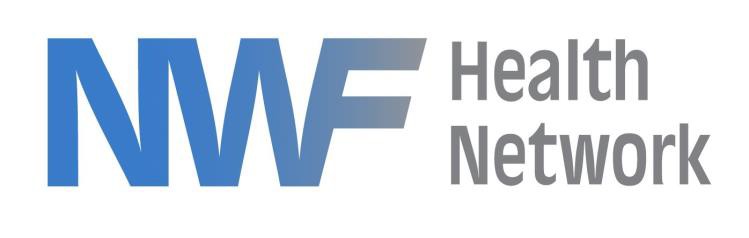 April 18, 2023To whom it may concern,NWF Health Network has begun Phase 2 of the re-procurement of Circuit 1 contracted services as required by contract with the Department of Children and Families.  Phase 2 includes the following services:	Foster Home Recruitment, Licensing, Training, and Support	Behavioral Foster Home ProgramWe anticipate posting the RFP in mid to late July, 2023.  The conclusion of Phase 2 is anticipated to occur with an award in August, 2023 with effective date of the contracts on or about October 1, 2023.Subsequent phases of the re-procurement of services will be released at a future date.Jeffrey A. PicProcurement Manager, NWF Health Network525 N. MARTIN LUTHER KING BOULEVARD, TALLAHASSEE, FLORIDA 32301WWW.NWFHEALTH.ORG